RICHMOND RECREATIONPINECONE PINEAPPLECRAFTSUPPLIES:-PINECONE-PAINT-PAINT BRUSH-GREEN PAPER-GLUE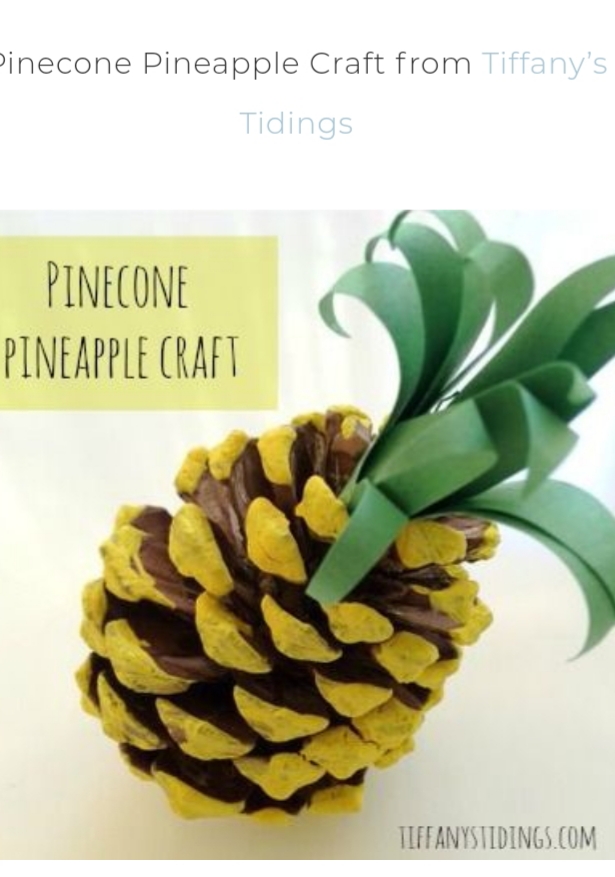 